       Это может каждый, или 10 правил 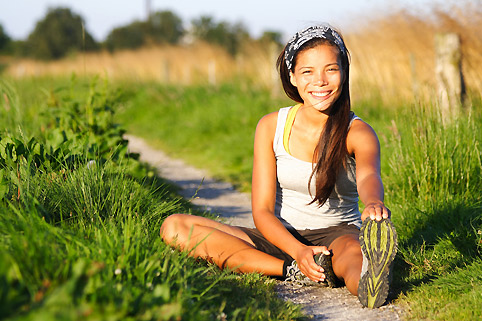 здорового образа жизни     Множество факторов увеличивают вероятность серьезных заболеваний.            Но если по-настоящему захотеть, риск болезней сердца, рака, инсультов или хронических болезней легких можно значительно снизить.Как организовать свою жизнь?Откажитесь от курения!  Если человек курит, возрастает вероятность болезней сердца и рака. Не забывайте и про пассивное курение. Постоянное вдыхание табачного дыма на работе или дома повышает риск серьезных заболеваний.Добейтесь снижения количества холестерина в крови. Высокий уровень холестерина – главный фактор, повышающий вероятность болезней сердца. Сократите количество насыщенных жиров в своем рационе, и потребляйте не более  300 мг холестерина в день.Следите за весом. Это вопрос здоровья, а не красоты. Если ваш вес превышает норму на 10 кг и более, возрастает риск развития гипертонии. Избегайте чрезмерного потребления углеводов, сладостей и продуктов с высоким содержанием жиров.Избегайте жирной пищи. Большое количество жиров повышает риск различных форм рака. Диетологи рекомендуют сократить потребление жиров до 30% дневного рациона. Жиры - это – животные и растительные масла, маргарин, майонез, а также жир, содержащийся в мясных и цельномолочных продуктах. Если вы пользуетесь растительным маслом, выбирайте оливковое масло. Ешьте больше овощей. Диета, богатая овощами и фруктами, снижает холестерин в крови, уменьшает вероятность раковых заболеваний. Употребляйте как можно больше свежих овощей – салата, моркови, брокколи, помидоров, чеснока и лука. Все они очень полезны. Учитесь расслабляться. Время от времени организму необходим отдых.  Можно использовать любые доступные способы: медитация, глубокое дыхание, просто приятное чтение. Еще лучше – небольшая прогулка: она поможет не только сбросить напряжение, но и лишние килограммы.Поддерживайте физическую форму. Любые физические нагрузки сделают вашу жизнь более здоровой и продуктивной. Исследования показали, что даже небольшие изменения в распорядке дня принесут ощутимую пользу здоровью. Неважно, что вы выберите, главное – двигаться как можно больше.Следите за своим давлением. Измерить давление нетрудно и самому. Повышенное артериальное давление часто не имеет симптомов, поэтому вы можете не знать о своем состоянии. Но чем выше давление, тем выше риск болезней сердца и инсульта. Посоветуйтесь с врачом, как поддерживать кровяное давление на нормальном уровне.